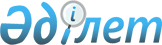 О внесении изменений в Указ Президента Республики Казахстан от 26 апреля 2002 года N 853
					
			Утративший силу
			
			
		
					Указ Президента Республики Казахстан от 11 февраля 2003 года N 1022. Утратил силу Указом Президента Республики Казахстан от 5 мая 2018 года № 681
      Сноска. Утратил силу Указом Президента РК от 05.05.2018 № 681.
      Постановляю: 
      1. Внести в Указ Президента Республики Казахстан от 26 апреля 2002 года N 853 "О создании специальной экономической зоны "Морпорт Актау" (САПП Республики Казахстан, 2002 г., N 10, ст. 94) следующие изменения: 
      в Положении о специальной экономической зоне "Морпорт Актау", утвержденном вышеназванным Указом: 
      в абзаце первом пункта 1 слова "и прилегающей к нему" заменить словами ", а также на части"; 
      приложение 1 к Положению о специальной экономической зоне "Морпорт Актау" изложить в новой редакции согласно приложению к настоящему Указу. 
      2. Настоящий Указ вступает в силу со дня подписания. 
      План территории 
      специальной экономической зоны 
      "Морпорт Актау" 
      (См. бумажный вариант) 
					© 2012. РГП на ПХВ «Институт законодательства и правовой информации Республики Казахстан» Министерства юстиции Республики Казахстан
				
Президент  
Республики Казахстан  Приложение
к Указу Президента
Республики Казахстан
от 11 февраля 2003 года N 1022
Приложение 1
к Положению "О специальной
экономической зоне
"Морпорт Актау"